18. marca 2017 o 15,00 hod.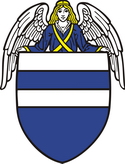 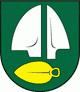 ŠULEKOVO - SILADICE Vážení športoví priatelia,dovoľte mi, aby som vás v mene výboru Telovýchovnej jednoty Družstevník Siladice pozval na majstrovskom futbalovom zápase MEVASPORT Oblastných majstrovstiev na súperovom trávniku v jarnej časti ročníka 2016/2017. Naši hráči odchádzajú odohrať svoj zápas s FK Šulekovo. V jesennej časti ročníka 2016/2017 sme sa s dnešným súperom stretli na domácom ihrisku dňa 21. augusta 2016, kde sme zvíťazili 6:2, keď po tri góly zaznamenal Laurinec a po jednom Varga, Kupec a Horváth. V predošlom kole naši futbalisti zvíťazili na  domácom ihrisku nad Dechticami po dobrom výkone 3:1. Góly za naše mužstvo zaznamenali 2-krát Martin Laurinec a 1-krát Martin Beránek.  Mužstvo zo Šulekova hralo na ihrisku  v Cíferi  a prehrali 2:1. V súčasnej dobe sú naši futbalisti na 7. mieste so ziskom 30 bodov, náš súper je na 11. mieste so ziskom 21 bodov. Žiaci FC Horses odohrajú svoj zápas taktiež v sobotu 18. marca 2017 o 15,00 hod. na súperovom ihrisku s Bolerázom.Naši muži nastúpia pravdepodobne v tejto zostave :Dúcky, Richnák, Fančo I., Rau, Horváth,Varga, Sekereš O., Laurinec, Mesároš, Beránek, Fančo B. Na striedanie sú pripravení Kupec, Lančarič F., Sekereš J., Lančarič M., Neštický, Pátek a Lančarič Ľ. Tréner mužstva je Daniel Rau.Zápas povedie ako hlavný rozhodca pán Mucha JozefNa čiarach mu asistuje pán Mucha Pavol a pán ŠeryPrajeme vám príjemný športový zážitok v duchu fair play.